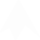 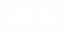 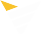 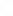 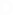 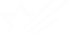 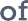 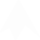 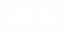 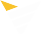 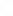 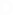 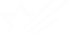 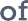 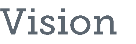 All students in Colorado will become educated and productive citizens capable of succeeding in society, the workforce, and life.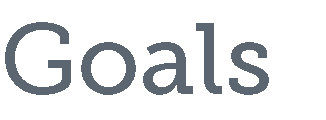 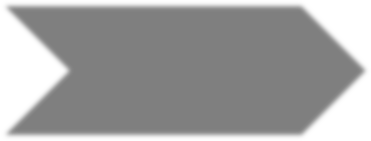 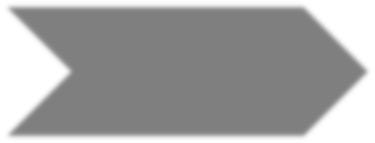 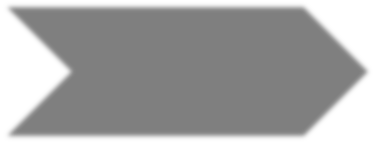 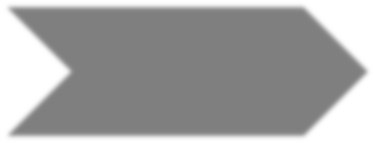 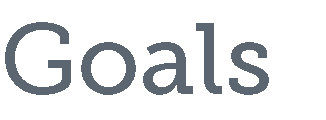 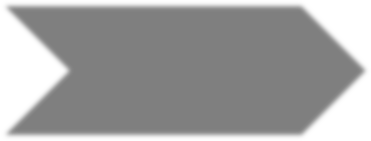 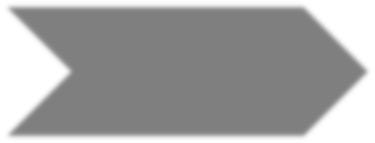 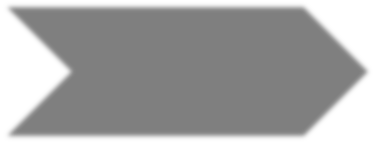 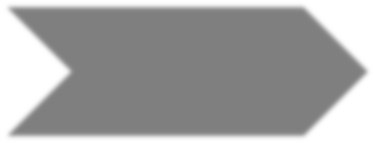 Every student, every step of the wayMeeting Logistics & Desired OutcomesAgendaMeeting:Effective Instruction & Leadership Spoke CommitteeEffective Instruction & Leadership Spoke CommitteeEffective Instruction & Leadership Spoke CommitteeEffective Instruction & Leadership Spoke CommitteeEffective Instruction & Leadership Spoke CommitteeDate:9/7/16Time:10:00-2:00Location:6000 East Evans Ave, Denver; Bldg. #2; Suite100Meeting Lead:Colleen O’Neil, ED, Educator Development, Licensing & Ed EffectivenessColleen O’Neil, ED, Educator Development, Licensing & Ed EffectivenessColleen O’Neil, ED, Educator Development, Licensing & Ed EffectivenessColleen O’Neil, ED, Educator Development, Licensing & Ed EffectivenessColleen O’Neil, ED, Educator Development, Licensing & Ed EffectivenessMeeting Participants:Colleen O’Neil, Karen Martinez, Ty Valentine, Mark Rangel, Heidi Fredericksen, Jessica Cuthbertson, Sue Sava, Chris Selle, Jodie Cantrell, Theress Pidick, Angela Denning, Jill Lewis, Mary Bivens, Jennifer Simons, Sarah Almy, Kerrie Dalman,Randall Peterson; Scott Ross [via phone]; Mike Gradoz [arrived 11:00]Colleen O’Neil, Karen Martinez, Ty Valentine, Mark Rangel, Heidi Fredericksen, Jessica Cuthbertson, Sue Sava, Chris Selle, Jodie Cantrell, Theress Pidick, Angela Denning, Jill Lewis, Mary Bivens, Jennifer Simons, Sarah Almy, Kerrie Dalman,Randall Peterson; Scott Ross [via phone]; Mike Gradoz [arrived 11:00]Colleen O’Neil, Karen Martinez, Ty Valentine, Mark Rangel, Heidi Fredericksen, Jessica Cuthbertson, Sue Sava, Chris Selle, Jodie Cantrell, Theress Pidick, Angela Denning, Jill Lewis, Mary Bivens, Jennifer Simons, Sarah Almy, Kerrie Dalman,Randall Peterson; Scott Ross [via phone]; Mike Gradoz [arrived 11:00]Colleen O’Neil, Karen Martinez, Ty Valentine, Mark Rangel, Heidi Fredericksen, Jessica Cuthbertson, Sue Sava, Chris Selle, Jodie Cantrell, Theress Pidick, Angela Denning, Jill Lewis, Mary Bivens, Jennifer Simons, Sarah Almy, Kerrie Dalman,Randall Peterson; Scott Ross [via phone]; Mike Gradoz [arrived 11:00]Colleen O’Neil, Karen Martinez, Ty Valentine, Mark Rangel, Heidi Fredericksen, Jessica Cuthbertson, Sue Sava, Chris Selle, Jodie Cantrell, Theress Pidick, Angela Denning, Jill Lewis, Mary Bivens, Jennifer Simons, Sarah Almy, Kerrie Dalman,Randall Peterson; Scott Ross [via phone]; Mike Gradoz [arrived 11:00]Meeting Objectives:Share synthesis of working group discussionsAddress follow-up questionsDetermine draft recommendationsShare synthesis of working group discussionsAddress follow-up questionsDetermine draft recommendationsShare synthesis of working group discussionsAddress follow-up questionsDetermine draft recommendationsShare synthesis of working group discussionsAddress follow-up questionsDetermine draft recommendationsShare synthesis of working group discussionsAddress follow-up questionsDetermine draft recommendationsTimeAgenda ItemNotes & Next Steps10:00Introductions & goals10:30Working group: Equity [1, 3, 5] Key decision making point: 1 Key decision making point: 3Key decision making point: 512:00Break: Lunch12:20Working group: Supports [6, 7, 8]Key decision making point: 6 Key decision making point: 7Key decision making point: 81:20Working group: Paraprofessionals [4]Key decision making point: 41:30Working group: ECE [2]Key decision making point: 21:40Next steps